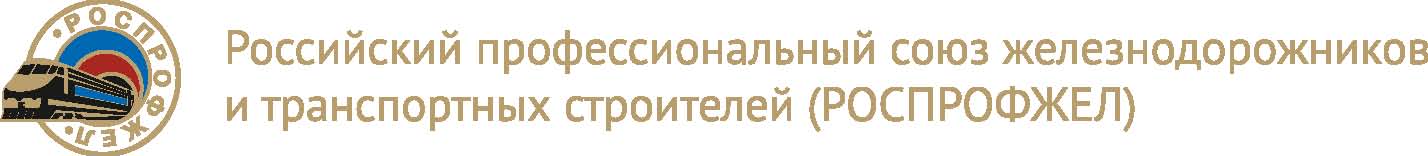 Дорожная территориальная организация Российского профессиональногосоюза железнодорожников и транспортных строителейна Северо-Кавказской железной дорогеП Р Е З И Д И У МП О С Т А Н О В Л Е Н И Е26 августа 2022г.                          г. Ростов-на-Дону                                          № 14.02	В сводный статистический отчет за 1-го полугодие 2022 год вошли данные по 5-ти региональным отделениям – структурным подразделениям Дорпрофжел на Северо-Кавказской железной дороге, 6 объединенным первичным профсоюзным организациям: ОППО Дирекции по ремонту пути на СКжд, филиала ФГП «ВО ЖДТ России» на СКжд и ППО, имеющие структурный признак ОППО: Северо-Кавказского филиала АО  «Федеральная пассажирская компания», СМТ-6 филиала ОАО «РЖДстрой», Ростовской дирекции связи, и ППО на Северо-Кавказской железной дороге филиала ОАО «РЖД», 220 первичным профсоюзным организациям. Профсоюзные организации Дорпрофжел на Северо-Кавказской железной дороге действуют в 11 субъектах Российской Федерации.В целях усовершенствования организационной структуры Дорпрофжел на СКжд в отчетном периоде упразднены и реорганизованы 6 первичных профсоюзных организаций, а именно: 1. Упразднена первичная профсоюзная организация аппарата Управления СКжд;2. Реорганизованы первичные профсоюзные организации аппаратов Минераловодского и Краснодарского региональных отделений – СП Дорпрофжел на СКжд путем присоединения к первичной профсоюзной организации аппарата Дорпрофжел на СКжд.3. В связи с переходом работников предприятий входящих в АО «Вагонная ремонтная компания-2» (ВРК-2) в ООО «Новая вагоноремонтная компания» (ООО «НВРК») прекратила свою деятельность и упразднена первичная профсоюзная организация ВЧДР-Прохладная.4. В целях усовершенствования организационной структуры ППО АО «РЖД-ЗДОРОЬЕ» упразднены и сняты с учета первичные профсоюзные организации санаториев «Долина Нарзанов» г.Железноводск, Кисловодск и санатория  «Октябрьский» г.Сочи.5. Упразднена и снята с профсоюзного учета Цеховая профсоюзная организация ремонтно-сервисного центра Юго-Восточного филиала АО «Калужский завод «Ремпутьмаш» г.Тихорецк.Общее число членов Профсоюза на 01.07.2022г. составляет  88071  человек (на 01.01.2022г. – 89313 чел.), из них: 84 319  чел. (на 01.01.2022г. 84936  чел.) - работающие и учащиеся члены Профсоюза; 3446 чел. (на 01.01.2021г. 4 016 чел.) – составляют неработающие пенсионеры, состоящие на проф.учёте. Среди членов профсоюза 88,39 % составляют работающие, 7,69 % студенты и учащиеся, 3,91 % неработающие пенсионеры. Среди работающих членов Профсоюза – женщины составляют 35,01%, молодежь до 35 лет – 27,41%. 	Из 226 председателей объединенных первичных, первичных профсоюзных  организаций – 63 председателя (27,87%) являются освобожденными от основной работы, молодежи в возрасте до 35 лет – 25 человек (11,36%),  в 159 организации профсоюза председателями избраны женщины (70,35%).В течение первого полугодия 2022 года впервые принято в члены Профсоюза 4618 чел. Выход  работников из членов Профсоюза по собственному желанию составил 27 человек в таких ППО как: ВЧДР Краснодар - 3 чел. (председатель Мироненко Е. А.), ПЧМ Тихорецкая - 5 чел. (председатель Хачко И.А.), ШЧ Краснодар - 1 чел. (председатель Вытяганец Т.Е.), ШЧ Крымская - 2 чел. (председатель Картвелишвили А.В.), санаторий «Солнечный» - 4 чел. (председатель Хомрач Н.В.), санаторий «Зеленый Гай» - 2 чел. (председатель Швейкина Л.В.), ТЧЭ Краснодар - 2 чел. (председатель Комнатный А.В.), ППО СПК  ФМБА г.Ростов - 2 чел. (председатель Петренко Н.Ф.), ППО СЛД-51 Сальск-Грузовое – 6 чел. ( председатель Пляка В. В.).Средний уровень проф.членства в целом по Дорпрофжел на 01 июля 2022 года составил 97,90 % (на 1 января 2022 года - 98,05 % %). Уменьшение за отчетный период составило на 0,15%.Уменьшение общей численности членов Профсоюза по Дорпрофжел за 6-ть месяцев 2022 года составило – 1 242 чел. Численность членов Профсоюза среди работающих и учащейся молодежи сократился на 617 чел. Основными причинами уменьшения по-прежнему является проводимая реорганизация хозяйственных структур, оптимизация производственных процессов на полигоне дороги. Снижение численности членов Профсоюза за 6-ть месяцев 2022 года произошло в профсоюзных организациях Краснодарского регионального отделения на 12 человек, Минераловодского регионального отделения на 90 чел., Грозненского регионального отделения – на 7 чел., в первичных профсоюзных организациях прямого подчинения Дорпрофжел на 942 человека (ППО РГУПС студенты - 1233 чел., ППО СК ДТВ – 143 чел., ППО Кавжелдорпроект – 21 чел., ППО Ростовского филиала АО «ЖТК» - 20 чел., ППО СК филиала НПФ «Благосостояние» - 16 чел., ППО СК РДЖВ – 13 чел., ППО РЭРЗ 7 чел. и в ряде др. организаций.Увеличение численности членов профсоюза за  6 месяцев 2022г. произошло в профсоюзных организациях в границах Ростовского территориального управления  – на 345 чел., Махачкалинского регионального отделения – на 16 чел., Туапсинского регионального отделения – на 73 чел., в ряде первичных профсоюзных организаций прямого подчинения: ОППО филиала ФГП ВО ЖДТ России на СКжд – 129 чел., ОППО ДРП на 28 чел., ППО СК ДУД – 12 чел.   и др.	В сравнении с 01.01.2022 годом численность членов Профсоюза из числа неработающих пенсионеров уменьшилась на 570 чел. Уменьшение произошло в ППО Краснодарского регионального отделения на 427 чел., ППО Минераловодского регионального отделения на 10 чел., Туапсинского регионального отделения на 62 чел.,  ППО ИВЦ  на 2 чел.,  ППО аппарата управления СКжд на 5 чел. и др. Увеличение произошло в ППО Северо-Кавказского филиала АО «ФПК» на 7 чел., в РЭРЗ Ростов-на-Дону на 3 чел. и др.	На протяжении нескольких лет остается стабильно высоким уровень профсоюзного членства на Махачкалинском и Грозненском региональных отделениях – 100%, в ППО в границах Ростовского территориального управления 99,4%, в таких первичных профсоюзных организациях как: аппарата Дирекции управления движением - 100%, аппарата Северо-Кавказской Дирекции инфраструктуры – 99,8%, СК ДПО – 100%, СК ТЦФТО - 100%, Ростовского ИВЦ – 100%, ОППО филиала ФГП «ВО ЖДТ России» на СКжд – 99,99%, СК РДЖВ - 99,9%,  СК ДТВ – 99,82%, Ростовской дирекции связи - 99,8%, СК ОЦОР- 99,73%, Северо-Кавказского филиала АО «ФПК» - 99,69%, и др. 	Вместе с тем, из-за недостаточно проводимой работы в организациях по вовлечению в ряды РОСПРОФЖЕЛ отмечено снижение уровня профсоюзного членства:      - по Краснодарскому региональному отделению снижение допущено на 0,23%, не членами профсоюза являются 431 человека, что на 38 человека больше чем на 01 января 2022г., количество работающих увеличилось на 26 человек, а не членов профсоюза на 38 человек, процент профсоюзного членства составляет 97,30%, что ниже чем в среднем по Дорпрофжел на 0,6%.  - по Туапсинскому региональному отделению снижение допущено на 1,05%, не членами профсоюза являются 313 человек, что на 72 человека больше чем на 01 января 2022г., количество работающих увеличилось на 145 человек и не членов профсоюза увеличелось на 72 человека, процент профсоюзного членства составляет 95,04%, что ниже чем в среднем по Дорпрофжел на 2,86%.Наибольшее снижение профсоюзного членства в сравнении с 01 января 2022г. допущено в таких профсоюзных организациях, как:По Ростовскому территориальному управлению:- в ППО СПК ФМБА г. Ростов на 22,87% (на 01.07.2022г. – 38,24%)- в ППО ЧДОУ № 96 г.Ростов-на-Дону на 1,39% (на 01.07.2022г. – 93,42%) –  По Краснодарскому региональному отделению: - в ППО санатория «Солнечный» на 26,22% (на 01.07.2022г. – 71,96%) -в ППО санатория «Аквамарин» на 13,25% (на 01.07.2022г. – 80,87%) –- в ППО СЛД Краснодар на 3,85% (на 01.07.2022г. – 72,51%) - в ППО ШЧ Тимашевская на 2,65% (на 01.07.2022г. – 95,21%) - в ППО ПЧМ-2 Тихорецкая на 1,25% (на 01.07.2022г. – 94,43%) По Минераловодскому региональному отделению: - в ППО УЦПК Беслан на 1,01% (на 01.07.2022г. – 94,44%) По Туапсинскому региональному отделению: - в ППО Санаторий «Зеленый 	Гай» на 63,11% (на 01.07.2022г. – 29,20%) - в ППО Пансионат «Реал» на 22,22% (на 01.07.2022г. – 77,78%) - в ППО Санаторий «Черноморье» на 11,52% (на 01.07.2022г. – 80,43%) - в ППО ИССО Адлер на 1,87% (на 01.07.2022г. – 95,78%) В ППО прямого подчинения:- ЦПО ООО «РЖД-ТехСервис» РЦС Северо-Кавказский на 7,40 % (на 01.07.2022г. – 62,67%- в ППО Ростовского ф-ла АО «ЖТК» на 3,38 % (на 01.07.2022г. – 87,92%) - в ППО РПЗ-1 Сулин на 2,22 % (на 01.07.2022г. – 68,13%) - в ППО РЦДМ на 0,66 % (на 01.07.2022г. – 97,67%) - в ППО РЭРЗ  на 0,53 % (на 01.07.2022г. – 77,54%)         Всего допущено снижение проф.членства за отчетный период в 52  первичных профсоюзных организациях.         	Несмотря на стабильный уровень профсоюзного членства в целом по Дорпрофжел на СКжд, 46 ППО имеют уровень проф.членства ниже среднего, чем в целом по Дорпрофжел (97,90%), что свидетельствует о недостаточной проводимой мотивационной и разъяснительной работе в коллективах.Крайне низкий уровень профсоюзного членства (ниже 90%) сохраняется в 20 первичной профсоюзной организации, а именно: ЧУЗ Сочи (64,94%), санатория «Долина Нарзанов» г. Нальчик (64,79%), СПК ФМБА (38,24%), СЛД-48 Туапсе (70,65%), РПЗ-1 Красный Сулин (68,13%), СЛД Краснодар (72,51%), СЛД-50 Минеральные воды (77,18%), РЭРЗ (77,54%), ППЖТ Краснодар (82,89%), органа управления Юго-Западная ДПМ (89,39%) и ряд других.В целом по Дорпрофжел на 01.07.2022г. 103 первичные профсоюзные организации имеют 100% профсоюзное членство. В течение 6-ти месяцев т.г. 2 530 человек из числа профсоюзных работников и актива прошло обучение в соответствии с Концепцией кадровой политики РОСПРОФЖЕЛ. Статистическая отчетность сформирована по данным персонифицированного учета членов Профсоюза.Компьютерной техникой обеспечены все председатели объединенных первичных, первичных профсоюзных организаций, которые имеют выход «Интернет». К сети «Интранет» подключены 185 председателя ОППО и ППО. Все председатели ППО имеют свои группы в социальных сетях, 25 % имеет свои странички в социальных сетях.На основании обобщенных данных статистических отчетов организаций Профсоюза на Северо-Кавказской железной дороге на 01 июля 2022 года, Президиум Дорожной территориальной организации Профсоюза на Северо-Кавказской железной дороге ПОСТАНОВЛЯЕТ:Утвердить сводный статистический отчет Дорожной территориальной организации РОСПРОФЖЕЛ на Северо-Кавказской железной дороге за 1-е полугодие 2022 года (Прилагается).Отметить положительную и результативную работу по мотивации и увеличению профсоюзного членства председателей ППО МЧ-Краснодар (председатель Смыгина А.В.), ППО ЧДОУ «Детский сад №93 ОАО «РЖД» Тихорецкая (председатель Черненко М.В.),  ППО аппарата СК ДМВ (председатель Кононенко А. Н.)Отметить недостаточную работу руководителей Краснодарского регионального отделения (руководитель 	Лищенко Г.М.), Туапсинского регионального отделения (и.о. руководителя Темиров Н.И.),  председателя ППО РЭРЗ (председатель Клименко Т.В.) по мотивации профсоюзного членства, вовлечению в ряды РОСПРОФЖЕЛ работников.4. Указать на неудовлетворительную работу, ослабление мотивации профсоюзного членства председателей первичных профсоюзных организаций, допустивших в 1-ом полугодии 2022г. выход работников предприятия из членов профсоюза по собственному желанию (ВЧДР Краснодар - председатель Мироненко Е. А., ПЧМ Тихорецкая - председатель Хачко И.А., ШЧ Краснодар -  председатель Вытяганец Т.Е., ШЧ Крымская - председатель Картвелишвили А.В.,  санаторий «Солнечный»  - 4 чел. председатель Хомрач Н.В., санаторий «Зеленый Гай»  - председатель Швейкина Л.В., ТЧЭ Краснодар- председатель Комнатный А.В., ППО СПК  ФМБА г.Ростов - председатель Петренко Н.Ф., ППО СЛД-51 Сальск-Грузовое – председатель Пляка В. В.5. Региональным отделениям - СП Дорпрофжел на СКжд, объединенным первичным, первичным профсоюзным организациям: 	5.1. Продолжить ведение ежемесячного мониторинга состояния профсоюзного членства в профсоюзных организациях, усилить работу по мотивации профсоюзного членства на основе совершенствования методов работы по защите социально-экономических прав и интересов членов Профсоюза, принять меры по вовлечению в Профсоюз новых членов. Уделить особое внимание персональной работе с работниками, не являющимися членами Профсоюза. 5.2. Профсоюзным комитетам активизировать работу с членами профсоюза, уходящими на пенсию, привлекать к активной общественной жизни неработающих пенсионеров.	5.3. Ежемесячно осуществлять посещение профсоюзных организаций, допустивших снижение уровня профсоюзного членства и выход работников предприятий из членов профсоюза по собственному желанию для организации встреч с коллективами, уделив особое внимание личным встречам с работниками  не являющиеся членами Профсоюза и вышедшие из него.5.4. Усилить информирование членов РОСПРОФЖЕЛ о деятельности организаций Профсоюза всех уровней, широко освещать и пропагандировать положительный опыт работы.  Не реже 1 раза в месяц проводить «Информационные дни» в коллективах. 	5.5. Установить постоянный контроль за процессом реорганизации хозяйственных структур, где работают члены РОСПРОФЖЕЛ, обратив особое внимание на сохранение профсоюзного членства и созданию во вновь образуемых хозяйственных, аутсорсинговых структурах профсоюзных организаций.	5.6. Проводить работу с молодежью по привлечению её к активному участию в деятельности профсоюзных организаций, выборных профсоюзных органов и их комиссий. 5.7. Продолжить работу по обучению профсоюзных кадров и актива в соответствии с Концепцией кадровой политики РОСПРОФЖЕЛ. Председателям профсоюзных организаций, допустившим снижение профсоюзного членства и выход работников из членов профсоюза по собственному желанию, продолжить обучение в АТиСО по теме мотивации профсоюзного членства.  5.8. Проводить сверку статистических данных и формировать промежуточные статистические отчеты в АИС «Единый реестр организаций РОСПРОФЖЕЛ» ежеквартально, по состоянию на 01 число первого месяца квартала. Формирование статистической отчетности производить на основании персонифицированных данных учета членов Профсоюза в Реестре. Итого статистической отчетности рассматривать на заседаниях профсоюзного комитета в 10-тидневный срок после формирования в Реестре.	6. Руководителям региональных отделений - СП Дорпрофжел на СКжд в целях своевременной корректировки данных в АИС «Единый реестр организаций РОСПРОФЖЕЛ», обеспечить контроль: 		-  за достоверностью, своевременностью и полнотой внесения данных в Единый реестр организаций РОСПРОФЖЕЛ;- за внесением изменений в региональные реестры и выполнением корректировки данных в карточках профсоюзных организаций в Едином реестре не позднее 10 дней после проведения собраний (конференций) в ППО или изменений других данных;	- за проведением ежеквартальной сверки данных региональных реестров по состоянию на 01 число каждого первого месяца квартала.	7. Контроль за выполнением настоящего постановления возложить на заместителя председателя Дорпрофжел на СКжд Королеву М.А.       И.о. Председателя        Дорпрофжел на СКжд                                                                       А.А.АзарянО сводном статистическом отчете Дорожной территориальной организации Профсоюза на Северо-Кавказской железной дороге за 1-ое полугодие 2022г.